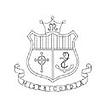 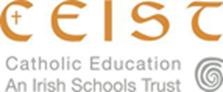  Competencies for Principal A review of the JMB framework of competencies for Principal and for Deputy Principals was commenced in November 2018 in the light of feedback from members of selection committees, Principals, Chairpersons of Boards of Management, Trustees representatives and the Department of Education & Skills. During this review it was decided to redefine four of the six competencies to more explicitly include the four domains identified in the Department of Education and Skills published document, LOOKING AT OUR SCHOOL 2016: A Quality Framework for Post-Primary Schools (LAOS). This document identified two key areas or dimensions of the work of a school, namely, Teaching and Learning, and Leadership and Management. Within the dimension, Leadership and Management, which is the dimension most relevant in the recruitment of Principals and Deputy Principals, four domains are identified: Domain 1: Leading Learning and Teaching Domain 2: Managing the Organisation Domain 3: Leading School Development Domain 4: Developing Leadership CapacityThe document goes on to identify standards under each domain, each with a set of statements of effective practice and statements of highly effective practice.The JMB review group drew on three strands: the previous collaborative work with Principals, Deputy Principals, Chairpersons of Boards of Management and representatives of Trustees that identified the original framework;  the aforementioned feedback from selection committees; and, the DES publication LOOKING AT OUR SCHOOL 2016: A Quality Framework for Post-Primary Schools (LAOS). The review group identified the following key competencies, which include the domains from LAOS, as being essential for the effective performance of the role and function of a Principal in a faith school:Leadership of a Faith School Promotion of a Holistic Development Culture including Leading Learning and TeachingInterpersonal Relationships including Developing Leadership Capacity  Management & Administration including Managing the Organisation Strategic Management including Leading School Development   Self-Awareness & Self-Management SkillsThese competencies are not listed in order of priority.  It is up to each Board of Management to judge the priority given to each key competency in light of the needs of the schoolA Board of Management may not necessarily accord equal weight to each of the competencies. It is essential that the selection committee know the relative importance of different competencies so that they can adjust their shortlisting and interview marking schemes accordingly. While each of the competencies are important in their own right, the upholding of the Characteristic Spirit in a school carries particular weight, given: it is a legally recognised duty of the Board of Management under the Education Act 1998 [15.2(b)] and under the Articles of Management [2(c)]; andthat a Principal’s devolved functions are in accordance with the policies of the Board [Education Act 1998 (22.1, 23.2 – 3)].It therefore follows that the upholding of characteristic spirit is a significant occupational requirement of leadership in a school as recognized under the Act. This becomes all the more important where characteristic spirit is so foundational a marker as in the case of a faith school. Thus the successful candidate will be called upon to protect, support and promote the characteristic spirit of the school as stated in core documents as recognized in the Education Act 1998. The successful candidate will therefore be expected to have a subtle understanding of what is involved here, be committed to the demands implied in such leadership and to operate in accordance with what the Board, on behalf of the Trustees, lays down as the quality of action, function and presence deemed necessary for the carrying out of the role. Following an examination of the positive and negative behavioural indicators set out below, the Board should choose behaviour indicators which the Board believes are most relevant to the needs of their school and in which the successful candidate should be able to demonstrate his/her competence. The Application Form should ask the candidates to set out their experience of how they have demonstrated particular aspect(s), chosen by the Board of Management, of the competence in question.Each of the six competencies is defined in a school context below with some relevant behavioural indicators, positive and negative.  A sample of the statements of highly effective practice from LAOS have been included in these behavioural indicators.The Board of Management will use these competencies in amending the JMB Sample Application Form. Each Board is recommended to indicate to the Selection Committee, through the Role Profile it develops, the importance of each of the competencies in relation to each other. The Selection Committee can reflect this in its allocation of marks for the competencies at the shortlisting stage and in the allocation of time and marks for them at interview stage.B:	Promotion of a Holistic Development Culture including Leading Learning and TeachingDefinition:	The Principal creates and promotes a culture of improvement, collaboration, innovation and creativity in learning, teaching, and assessment, managing the planning and implementation of the school curriculum. He/she fosters a commitment to inclusion, equality of opportunity and the holistic development of each student through the formal Curriculum together with Co-Curricular and Extra Curricular subjects and activities, all of which are informed by and contribute to the school’s characteristic spirit.  He/she fosters teacher professional development that enriches teachers’ and students’ learning, promoting the achievement of high educational outcomes.Sample Behavioural IndicatorsPositive: Demonstrates an understanding of the centrality of the school’s characteristic spirit in the advancement of a culture of continuous school improvementDemonstrates an understanding and support for the achievement of high educational standards through an on-going evaluation of the school’s curriculum, formal and informal (Domain 1)Recognises the commitment to inclusion, equality of opportunity and the holistic development of each student through the formal Curriculum together with Co-Curricular and Extra Curricular subjects and activities, all of which are informed by and contribute to the school’s characteristic spirit. (Domain 1)Demonstrates an ability to be innovative and creative in planning and managing the school curriculum taking into account the challenges that it can involve. (Domain 1)Displays an understanding of the need to promote and support a culture of continuous professional development for staff in a range of areas to support high-quality teaching. (Domain 1)Displays an understanding of the need to promote and support continuous professional development for all staff that is relevant to the identified needs of the school. (Domain 1)Shows commitment to on-going evidence-based school self-evaluation for the achievement of high educational standards and demonstrates capacity in implementing strategic improvement planning in teaching and learning.Recognises the need to encourage student and parent leadership in relevant school activities in the promotion of collaboration among all the school partners.Displays an understanding of the need to create a positive atmosphere where staff develop their teaching, learning and assessment practices to improve student learning. (Domain 1)Provides for relevant leadership training for students and parents, as appropriate, to ensure capacity for full participation by them as school partnersIs personally familiar with what is required to improve the quality of teaching and learningIs willing to develop and pursue a plan of action to improve the quality of teaching and learning (Domain 1)Recognises the importance of providing an enhanced environment where high quality learning and teaching take place and students can grow to their full potential. (Domain 1)Demonstrates the ability to expect and facilitate teachers to critically analyse and evaluate their own practice. (Domain 2)Demonstrates the ability to promote a culture of collaborative review of teaching and learning practices and outcomes, as part of an effective professional accountability process, in an affirming and developmental manner. (Domain 2)Adapts leadership style to the situation and people concerned to ensure an optimum outcomeDemonstrates an ability to address issues and manage change in a creative and effective mannerInvolves the Board of Management appropriately in matters concerning teaching and learningNegative:Does not demonstrate a vision for the achievement of the highest educational standards for all studentsDoes not demonstrate an understanding of the relevant contextual issues in Leading Learning & TeachingDoes not demonstrate a commitment to creating a culture of professional learning and teaching that fosters continuous improvement Does not demonstrate the use of a range of leadership styles in addressing a variety of situationsDoes not demonstrate a commitment to the building of leadership capacity in staff and studentsDoes not provide clarity about shared objectives and goals to the school communityDoes not display personal commitment to continuous professional development in the area of teaching and learningDoes not display active participation in organisations relevant to their teaching and/or other duties assigned Does not demonstrate the capacity to create and develop a plan for the improvement of teaching and learningDoes not demonstrate a belief in the value of teams and a commitment to building and working with them.Does not demonstrate a belief in the participation of students and parents as active stakeholders in decision making and policy developmentC.  Interpersonal Relationships including Developing Leadership CapacityDefinition: The Principal critiques his/her practice as leader and develops his/her understanding of effective and sustainable leadership. He/she collaboratively builds and maintains professional and respectful relationships with staff, students, parents and other support agencies, including building professional networks with other school leaders. The Principal establishes, builds and leads staff teams in all areas of school life. He/she promotes and facilitates the development of student voice, student participation, and student leadership. The Principal uses appropriate communication skills to empower staff to take on and carry out leadership roles. He/She appropriately anticipates, addresses and manages the conflictual challenges that inevitably accompany this role. The Principal also encourages and fosters the building of leadership capacity among staff in all areas of school life that support the achievement of the school’s mission and vision as articulated by the Board of Management.Sample Behavioural Indicators:Positive:Demonstrates an understanding of the key relationships that exist between the Principal, staff (teaching and non teaching), students, parents/guardians, Department of Education and Skills personnel and other agencies, Board of Management and the Patron/Trustees. Demonstrates the ability to empower staff to take on leadership roles in all areas of school life that support the achievement of the school’s mission and vision as articulated by the Board of Management. (Domain 4)Demonstrates the ability to establish and support the development of ‘staff teams’ in all areas of school life in support of the achievement of the school’s aims and objectives (Domain 4)Encourages student and parent leadership in relevant school activities in the promotion of collaboration among all the school partners (Domain 4)Demonstrates an active involvement in professional networks and demonstrates a willingness to contribute to and learn from such networks. (Domain 4)Provides for relevant leadership training for students and parents, as appropriate, to ensure capacity for full participation by them as school partners (Domain 4)Encourages a positive atmosphere and culture within the school using a range of communication skills to influence all parties involved.Demonstrates the ability to encourages and support others to attend successfully to their own wellbeing. (Domain 4)Demonstrates the ability to manage challenging and complex situations in a manner that demonstrates equity, fairness and justice (Domain 2) Demonstrates the ability to interact with and respect the opinions of others and values each person’s contribution in an open, honest and accepting manner.Demonstrates the ability to create professional relationships of trust and respect with staff, students, parents, other school leaders and support agencies at local and national level.Works to build and maintain relationships with parents, with other schools, and the wider community.Sets up teams and empowers staff to take on and carry out leadership roles, thus building leadership capacity within the school.Develops and implements a system to promote professional responsibility and accountability (Domain 2)Recognises students as stakeholders, valuing their views, and promoting their involvement in the operation of the school with an active role in decision-making and policy development. (Domain 4)Displays an understanding of the need to support students in taking leadership roles by facilitating relevant training and by providing opportunities to lead school initiatives, ensuring that those leading the SSE process actively consult and engage with students to review and improve teaching, learning and assessment practices. (Domain 4)Has the ability to manage challenging and complex situations in a manner that demonstrates equity, fairness and justice (Domain 2)Is alert and sensitive to opportunities to enhance the effectiveness of the school and ready to follow them through.Promotes a clear understanding of change processes and manages these processes in a collaborative, flexible and sensitive manner.Promotes communication within the school and manages challenging and difficult situations.Demonstrates an ability to provide and manage an effective mentoring programme both to support teachers in new roles and to develop the leadership capacity of mentors. (Domain 4)Displays an understanding of the need to encourage teamwork in all aspects of school life, to create and motivate staff teams and working groups to lead developments in key areas, and thus to build leadership capacity. (Domain 4)Demonstrates an ability to manage conflictual situations that arise and exhibits a professional approach in finding a resolution.Has the capacity to draw on one’s own knowledge and the ability to make balanced decisions with the help from relevant personnel in areas where there is a gap in self-knowledge.Displays an understanding of the need to prioritise and delegate responsibilities appropriately and strategically. (Domain 4)Is resilient and able to continue with a course of action despite setbacks and maintains an optimistic approach.Demonstrates an ability to anticipate problems, setting up a number of strategies and objectives to ensure a successful outcome.Creates an atmosphere in which others see their potential being encouraged and developed.Develops and implements a system to promote professional responsibility and accountability. Sets clear objectives for all team members, provides the resources to deliver as well as feedback to review performance standards.Negative:Does not demonstrate the skill to manage key relationships.Uses a limited range of communication skills in dealing with other people.Does not represent the needs of all partners in the school.Does not deal with conflict situations in a timely or effective way.       Does not provide clear guidelines or support to team members.Does not write or speak clearly; does not actively listen to others.Uses a limited range of communication skills when influencing others.Is not open or sensitive to opportunities.Does not take all information into account when solving problems.Does not always make decisions when required or make effective decisions.Does not cope positively with obstacles and may give up early or persist unreasonably in a course of action when circumstances change.Does not ensure that the Principal is kept informed as appropriate    Does not consult the Principal and / or others in situations where appropriate to do so Does not show evidence of systematically promoting professional responsibility and accountability (Domain 2)Fails to demonstrate equity, fairness and justice when managing challenging and complex situations (Domain 2)Fails to encourage and supports others to attend successfully to their own wellbeing. (Domain 4) D: Management & Administration including Managing the OrganisationDefinition: The Principal manages the school’s human, physical and financial resources so as to create and maintain a learning organisation, managing challenging and complex situations in a manner that demonstrates equality, fairness and justice. The Principal leads the school in on-going evaluation of the school’s activities and relationships in the light of its goals as established by the Board of Management and as identified as part of School Self-Evaluation (SSE). He/she uses a range of relevant planning and organisational techniques and systems to set priorities, goals and timetables that ensure effective use of time and resources. He/she establishes an orderly, secure and healthy learning environment, and maintains it through effective communication. He/she develops and implements a system to promote professional responsibility and accountability.Sample Behavioural Indicators: PositiveDisplays the capacity and/or experience to manage the design, planning and implementation of the school curriculum (programmes, subjects and activities) which support the achievement of the schools goals and objectives, in line with DES requirements and arising out of SSE (Domain 1)Demonstrates capacity and/or experience to develop and implement systems of responsibility and accountability in all school activities and in so doing builds leadership and management capacity (Domain 2)Displays an understanding of the need to monitor the needs of the school in a changing educational environment and demonstrates experience and/or capacity to develop and implement plans in collaboration with the school partners to meet these changing needs (Domain 3)Displays an understanding of the need to develop and implement a system to promote professional responsibility and accountability (Domain 2)Is fully aware of his/her statutory obligations, and the importance of ensuring timely compliance with all legislative and policy requirements. (Domain 2)Understands his/her responsibility to work with the board of management to create and maintain a climate of security and well-being in the school. (Domain 2) Demonstrates an understanding of the school’s responsibilities for child protection and health and safety matters and displays an ability to communicate these responsibilities very effectively to the whole school community, working constructively with the relevant statutory bodies. (Domain 2)Displays an understanding of the need to manage and oversee the smooth day-to-day running of the school whilst developing and implementing systems of communication that enable all members of the school community to play their part. (Domain 2)Displays an understanding of the need to ensure that teachers who are experiencing difficulties are supported effectively, recommending appropriate action where necessary, and ensuring that action is takenDisplays an understanding of the need to ensure that systems and structures are in place to meet the priority needs of the school. (Domain 4)Demonstrates an understanding of school finances and of the importance of monitoring and managing them so that the objectives of the school can be achieved (Domain 2)Demonstrates a knowledge of the proper governance structures required to be in place in line with the Articles of Management, relevant legislation and good practice Provides evidence of managing school resources in an effective and efficient manner Demonstrates the ability to establish and maintain effective and efficient data recording systems for student and staff information in keeping with relevant legislation and good practice (Domain 2)Displays an understanding of the need to constantly monitor the use of budgets, personnel, and other resources to ensure that they are closely aligned with identified learning priorities and the school’s strategic plan. (Domain 2)Displays an understanding of the need to manage human resources very effectively to ensure the maximum impact on student learning, deploying teachers strategically to make the best use of their specific strengths and skills. (Domain 2)Displays an understanding of the need to maintain the building and grounds to a very high standard, ensuring the provision and maintenance of teaching aids and equipment to a very high standard to enable their optimal use. (Domain 2)Displays an understanding of the need to be alert to potentially challenging situations, working pre-emptively and effectively to manage them, and adopt a solution-focused approach. (Domain 2)Demonstrates the ability to communicate very clearly the procedures for dealing with conflict and follow them as necessary, successfully implementing and monitoring agreed solutions. (Domain 2)Demonstrates an ability to use relevant evaluation tools to assess the school’s progress in achieving its aims and objectives and to devise plans and policies to address areas requiring improvement.Demonstrates evidence of engagement with the whole school community in the development and review of school policies as appropriate. (Domain 2)NegativeDoes not demonstrate a clear understanding of the role of planning in the orderly management of the schoolDoes not demonstrate an understanding of the systems and processes involved in organisational managementDoes not demonstrate an understanding of the role of school self-evaluation in developing and adapting appropriate organisational management systems Does not demonstrate a clear understanding of the role of the Principal to understand the school finances and of implementing a relevant system of monitoring them Does not demonstrate knowledge of current legislation and statements relevant to this competencyFails to prioritise and delegate responsibilities appropriately and strategically. (Domain 4) Does not show evidence of ensuring that systems and structures are in place to meet the priority needs of the school. (Domain 4)Does not demonstrate a relevant level of organisational and administrative experience/capacity.E.   Strategic Management including Leading School DevelopmentDefinition: The Principal demonstrates the ability to manage, lead and mediate change to respond to the evolving needs of the school and to changes in education including the legislative framework in which schools operate. This involves working with all stakeholders to communicate the characteristic spirit and guiding vision for the school and lead its realisation. The Principal leads the school’s engagement in a continuous process of self-evaluation and strategic planning. He/she builds and maintains relationships with parents, with other schools, and with the wider community.Sample Behavioural Indicators:Positive:Demonstrates an understanding of how to develop a strategic plan for the school in conjunction with the Principal Staff and Board of ManagementLeads the school’s engagement in a continuous process of self-evaluation (Domain 3)Demonstrates commitment to responding to relevant legislation appropriately through policy and system development and improvementManages, leads and mediates change to respond to the evolving needs of the school and to changes in education (Domain 3)Demonstrates personal pedagogical excellence and applies these personal standards in creating a community of learningDisplays an understanding of the need to develop a shared vision for the school in the future, involving partners in creating and promoting that vision as part of the strategic planning process.Demonstrates a willingness to involve relevant individuals or groups in projects, policy or system development for school improvement.Demonstrates an understanding of how to motivate stakeholders in a process for school improvementDemonstrates an understanding of the long term needs of the school and a vision for working towards meeting those needs. (Domain 1)Demonstrates a commitment to school self-evaluation in striving to meet the needs of the students. (Domain 3)Demonstrates an understanding of how to develop a culture of self-evaluation among the staff. (Domain 3)Demonstrates a willingness and capacity to develop strategies for the future and to think through the consequences of actions taken. Demonstrates an ability to reflect on and analyse how the school might best serve the educational needs of the local community.Negative:Does not demonstrate a clear understanding of the requirements of relevant legislation.Does not demonstrate personal pedagogical excellence.Does not demonstrate an understanding of his/her role in developing and maintaining a clear vision of the future of the school.Does not demonstrate an understanding of the long term needs of the school Does not demonstrate a commitment to and importance of developing a culture of school self-evaluation.Does not review strategies or the consequences of decisions.F. Self-Awareness & Self-Management SkillsDefinition: The Principal demonstrates an awareness of his/her strengths and areas for improvement and has the capacity to manage them appropriately. The Principal receives and gives feedback; he/she models and promotes a culture of self-reflection. He/she attends to his/her own wellbeing as well as assisting others to attend to their own wellbeing. The Principal demonstrates the capacity to manage his/her own difficult emotions and is self-aware enough to know when to seek support particularly when dealing with challenging situations. He/she is able to motivate himself/herself and attend to developing his/her self-awareness and self-management skills.Sample Behaviour Indicators:Positive:                                       Demonstrates a clear knowledge of their personal strengths and challenges and the ability to understand their impact on others.Recognises the importance and displays a willingness to regularly review their professional practice with the leadership team (Domain 4)Demonstrates a willingness to participate in review of the professional practice of other members of the leadership team (Domain 4)Demonstrates a willingness to promote a culture of continuous improvement with colleagues by supporting them to become reflective practitioners (Domain 1)Recognises the importance of attending to his/her own wellbeing as well as promoting and supporting others in looking after their own wellbeing.(Domain 4) Demonstrates an ability to look to his/her own wellbeing.Responds proportionately and constructively to pressing responsibilities and demands. (Domain 4)  Recognises the role that emotions can play in thinking and cognitive activity.Demonstrates an ability to manage emotions effectively, to respond appropriately to one’s own emotions and to the emotions of others. (Domain 2)Has the ability to demonstrate politeness  and empathy and understands the perspective of othersDemonstrates the ability to build genuine professional relationships to build and sustain effective leadership (Domain 2)Demonstrates resilienceDemonstrates a caring outlook and expresses concern in a positive and healthy way.Shows an ability to control and manage anger, stress, fear and frustration and adapt them to changing circumstances (Domain 4)Recognises the importance of listening respectfully to others to develop an understanding their point of view. (Domain 2)Recognises the need to manage workload to ensure a sustainable work/life balance as well as that of others. (Domain 4)Demonstrates a willingness to engage further in relevant personal and professional self-development including leadership competencies and research. (Domain 4)Shows both confidence and humility where/when appropriate.Demonstrates an ability to self-reflect and learn more about themselves.Negative:          Lacks the ability to build relationships with key partnersDoes not have the ability to lead, empower and inspire others.Lacks self-control and resilience when faced with difficult circumstances.Shows poor empathy and compassion and does not have the willingness to help others.Has a tendency to blame others for their feelings.Carries grudges and is unforgiving.Does not consider the feelings of others before acting.Is a poor listener, interrupts and misses the emotions being communicated.Is rigid, inflexible, needs rules and structures to feel secure.Neglects their own wellbeing (Domain 4)Shows a lack of proportion and is not constructively solution focused when responding to pressing responsibilities and demands. (Domain 4)  Is not comfortable with participating in a regular review of their professional practice with members of the leadership teamDoes not demonstrates a willingness to participate in review of the professional practice of other members of the leadership teamDoes not demonstrate care and concern for others.